Dag 4: Vrijdag (ECMO-geavanceerd)Docenten: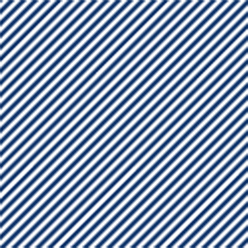 ECMO Cursus: 2021   ECMO Cursus: 2021   ECMO Cursus: 2021   09:00 – 09:05Welkom en Introductie Drs. C.V. Elzo Kraemer09:05 – 09:45ECMO volwassenen: year in review Dr. J.J. Maas09:45 – 10:15Simulatie in ECMO en andere Mechanical Cardiac Support systemen: het Harvi-modelMSc. F. Brouwer10:15 – 10:30Koffie10:30 – 11:00ECMO en echografische evaluatie Dr. M. Boogers11:00 – 11:30ECMO perspectief van de perfusionist	Perfusionist ?11:30 – 12:15Linker ventrikel falen: o.a. LV-venting Drs. C.V. Elzo Kraemer12:15 – 12:45Lunch12:45 – 13:30Rechter ventrikel falen: mechanische ondersteuning Drs. C.V. Elzo Kraemer 13:30 – 14:15ECMO perspectief van de interventie-cardioloog (o.a. Impella familie) Drs. J. Montero Cabezas14:15 – 15:00Acute infarct en mechanische ondersteuning (casus)Drs. J.E. Lopez Matta15:00 – 15:15Koffie15:15 – 16:00ECMO chirugische technieken, bridge naar LVAD/HTXDr. M. Palmen16:00 – 16:45Rechter ventrikelfalen voor/na LVAD (casus)Drs. J.A. Janson 16:45 – 17:30Afronding en Borrel Drs.Elzo Kraemer, CarlosInternist-intensivist, Co-directeur ECMO programmaDrs.Roeleveld, PPKinderarts-intensivist, Co-directeur ECMO-programmaIng.van Es, EelcoKlinisch perfusionist, ECMO-coördinatorDr.Boogers, MarkCardioloogDrs.Janson, Jeroeninternist-intensivistDrs.López Matta, JorgeLongarts-intensivistMSc.F. BrouwerKlinich technoloog Dr. Maas, Jacinta Neuroloog-intensivistDrs.Montero Cabezas, JoseInterventie-cardioloogDr.Palmen, MeindertCardiothoracaal chirurgIng.van der Baan, ArjenKlinisch perfusionist